COMUNICATO STAMPA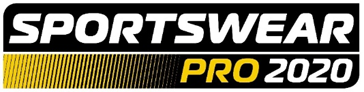 7 novembre 2019SPORTSWEAR PRO 2020: UNO SLANCIO SORPRENDENTEIl primo evento si terrà nella stessa sede di FESPA Global Print Expo 2020 a Madrid (marzo 2020)Il primo evento Sportswear Pro in assoluto (IFEMA – Feria de Madrid, 24 – 27 marzo 2020) sta godendo di un grande slancio, con un numero di espositori in crescita e il sostegno ufficiale di AFYDAD, l’associazione sportiva spagnola.Aziende del calibro di FK Group Spa, Perma Press AB, Tajima DST, Gemini CAD e Caron Technology hanno scelto Sportswear Pro 2020 per presentare le loro ultime innovazioni nel settore delle tecnologie di fabbricazione di indumenti sportivi e athleisure, quali sistemi di transfer a caldo, apparecchiature per il taglio dei tessuti, sistemi di caricamento e stenditori automatici.Sergio Angulo Rodríguez, Sales Manager presso Tajima DST, commenta: “Per noi di Tajima, Sportswear Pro è una grande opportunità: saremo presenti a questa fiera per consolidare il nostro brand e incontrare gli attori operanti in questo settore. La personalizzazione è un aspetto chiave e siamo impazienti di mostrare ai visitatori come personalizzare facilmente i loro prodotti, grazie alla nostra tecnologia di ricamo”. Traian Pindaru, Senior Product Specialist presso Gemini CAD, aggiunge: “Poiché il fulcro della nostra attività è l’abbigliamento sportivo, è importante per noi raggiungere il giusto pubblico. Essere espositori a Sportswear Pro ci consente di condividere le nostre idee, di incontrare altri specialisti del settore e di presentare i nostri ultimi prodotti non solo a clienti nuovi e abituali, ma anche ai produttori di indumenti sportivi”.Michael Ryan, Exhibition Manager di Sportswear Pro 2020, commenta: “L’abbreviazione “Pro” in Sportswear Pro indica “produzione”. Il nostro obiettivo è aiutare i fabbricanti di indumenti sportivi e i marchi di abbigliamento a stare sempre al passo con le mutevoli tendenze del mercato, fornendo loro spunti realizzabili sulle innovazioni tecniche che stanno ridefinendo tutte le fasi del processo di fabbricazione”. “I nostri espositori presenteranno alcuni stimolanti esempi di tecnologie per la personalizzazione e una snella produzione just-in-time, con una particolare attenzione alla riduzione dei tempi di immissione sul mercato, alla diminuzione degli sprechi e alla creazione di indumenti sportivi e athleisure dal taglio unico che faranno innamorare i consumatori”.Programma di contenuti formativi, industria di fast fashion e percorsi per i visitatoriSportswear Pro 2020 ospiterà anche un’area teatrale dedicata con “Triathcon”: un programma con diversi tipi di contenuti appositamente selezionati per trattare le principali tendenze che incidono sui settori sportivi e atlheisure, tra cui la personalizzazione, la produzione su richiesta, la sostenibilità e gli accessori intelligenti. Il programma completo sarà pubblicato all’inizio del 2020 e tutte le sessioni saranno a ingresso libero.I visitatori di Sportswear Pro 2020 avranno anche l’opportunità di osservare da vicino la rappresentazione in diretta della fabbricazione di indumenti sportivi presso Print Make Wear, una micro industria di fast fashion che farà da ponte tra le fiere Sportswear Pro e FESPA Global Print Expo, presenti nella stessa sede. Print Make Wear presenterà il processo di produzione globale di indumenti sportivi e athleisure attraverso due diversi flussi di lavoro. Il primo rappresenta uno scenario di ordine di indumenti personalizzato, che consente ai visitatori di ordinare capi di abbigliamento sportivi mediante un totem presente in loco. Il secondo flusso di lavoro inizia con il software di design, prosegue con il nesting fino ad arrivare al layout di produzione. La stampa su articoli in poliestere verrà quindi effettuata mediante l’utilizzo di un procedimento di sublimazione d’inchiostro con alimentazione a rullo per poi passare alle fasi di calandratura, taglio al laser e cucitura. I campioni così prodotti verranno esposti e indossati sulla passerella di Print Make Wear. Visite guidate per entrambi i flussi di lavoro saranno disponibili in pre-registrazione online.Evento di spicco dell’anno per la comunità internazionale della stampa specializzata, FESPA Global Print Expo annovererà numerosi espositori specializzati nei settori della stampa e della decorazione su tessuti e indumenti. Una volta stampati, gli indumenti sportivi verranno esposti durante FESPA Global Print Expo e messi in luce lungo un percorso per i visitatori che amplificherà la loro esperienza verso Sportswear Pro.Una nuova partnership con AFYDAD AFYDAD è un’associazione nazionale spagnola di categoria e membro attivo della FESI, la Federazione delle industrie europee di articoli sportivi. Organizzazione senza scopo di lucro, AFYDAD rappresenta tutti i settori legati al mondo dello sport, quali fabbricanti, distributori e fornitori all’ingrosso specializzati in qualsiasi tipo di sport, attrezzatura e capo di abbigliamento.  In qualità di partner di Sportswear Pro 2020, AFYDAD promuoverà Sportswear Pro con i suoi membri fino all’inizio dell’evento e parteciperà al programma di seminari Triathcon con un obiettivo: fornire approfondimenti chiave sull’attuale situazione del mercato sportivo nella regione iberica.Marta Mercader, Segretaria Generale per AFYDAD, commenta: “Siamo fieri di collaborare con Sportswear Pro e, naturalmente, ci tenevamo a sostenere un evento internazionale la cui prima edizione si sarebbe tenuta nel nostro Paese. Poiché molti membri della nostra associazione utilizzano la tecnologia di stampa tessile, Sportswear Pro è per loro un’ottima opportunità: potranno infatti osservare da vicino le tecnologie più all’avanguardia e le tendenze del settore. Inoltre, Sportswear Pro ospiterà conferenze dedicate alla sostenibilità e alla digitalizzazione, due aree chiave per AFYDAD. L’entrata gratuita e una visita guidata sono solo alcuni dei benefici che questo accordo offre ai nostri membri”.Le registrazioni per Sportswear Pro 2020 sono già aperte su www.sportswearpro.com/registration. I visitatori possono registrarsi gratuitamente utilizzando il codice promozionale SWPM202. Senza codice, la registrazione avrà un costo di 40 euro online e di 70 euro sul posto.Il biglietto di ingresso di Sportswear Pro consente anche l’accesso gratuito alla fiera FESPA Global Print Expo, inclusi il programma di contenuti formativi Print Make Wear e la fiera European Sign Expo.Per maggiori informazioni su Sportswear Pro 2020 visitare www.sportswearpro.com.FINEInformazioni su Sportswear Pro Sportswear Pro, il cui lancio è previsto per il 2020, è una fiera dedicata esclusivamente alla produzione di abbigliamento sportivo, che si terrà in concomitanza di FESPA Global Print Expo 2020. Incentrata sulle ultime tecnologie in materia di produzione di abbigliamento sportivo su richiesta e personalizzato, Sportswear Pro riunirà i fornitori di soluzioni di tre aree principali della produzione di indumenti sportivi: progettazione (CAD/CAM e scansione del corpo in 3D); produzione (CMT [‘cut, make and trim’], accoppiatura e rifinitura) e decorazione (stampa, incisione, ricamo e sistemi per applicazioni laser), nonché sviluppatori di accessori, tessuti intelligenti ed elettronica stampata. Sportswear Pro sarà ospitata da FESPA, l’organizzatore della fiera di punta sul mercato FESPA Global Print Expo, un evento annuale che attira più di 20.000 visitatori dalla scena internazionale del settore della stampa serigrafica, digitale e tessile.  Informazioni su FESPA:Fondata nel 1962, FESPA è una federazione di associazioni di categoria che si occupa anche dell’organizzazione di esposizioni e conferenze per i settori della stampa serigrafica e digitale. Il duplice scopo di FESPA è la promozione della stampa serigrafica e digitale e la condivisione con i suoi membri in tutto il mondo delle conoscenze su queste due tecniche di stampa, per aiutarli a far crescere le proprie attività e a informarsi sugli ultimi sviluppi dei propri settori in rapida crescita.FESPA Profit for Purpose 
I nostri azionisti sono il mercato. Negli ultimi sette anni FESPA ha investito milioni di Euro per supportare la community globale della stampa e stimolare la crescita del mercato. Per maggiori informazioni, visita il sito www.fespa.com FESPA Print CensusIl sondaggio FESPA sul settore della stampa è un progetto di ricerca globale pensato per conoscere meglio la comunità di professionisti che si occupano di stampa di grande formato, serigrafia e stampa digitale. È il progetto di raccolta dati più grande nel suo genere. I prossimi eventi FESPA comprendono: FESPA Eurasia, 5-8 dicembre 2019, Istanbul Expo Center, Istanbul, TurkeyFESPA Brasil, 18-20 Marzo 2020, Expo Center Norte, São Paulo, BrasilFESPA Global Print Expo, 24-27 Marzo 2020, IFEMA, Madrid, SpainEuropean Sign Expo, 24-27 Marzo 2020, IFEMA, Madrid, SpainSportswear Pro, 24-27 Marzo 2020, IFEMA, Madrid, SpainFESPA Global Print Expo, 18-21 Maggio 2021, Messe München, Munich, GermanyEuropean Sign Expo, 18-21 Maggio 2021, Messe München, Munich, GermanyPubblicato per conto di FESPA da AD CommunicationsPer maggiori informazioni contattare:Michael Grass				Simona JevdokimovaiteAD Communications  			FESPATel: + 44 (0) 1372 464470        		Tel: +44 (0) 1737 228169Email: mgrass@adcomms.co.uk 		Email: simona.jevdokimovaite@fespa.comWebsite: www.adcomms.co.uk		Website: www.fespa.com 